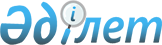 О бюджетах города районного значения, поселка, сельских округов на 2018-2020 годы
					
			С истёкшим сроком
			
			
		
					Решение XXII сессии Каркаралинского районного маслихата Карагандинской области от 27 декабря 2017 года № VI-22/194. Зарегистрировано Департаментом юстиции Карагандинской области 8 января 2018 года № 4544. Прекращено действие в связи с истечением срока
      В соответствии с Бюджетным кодексом Республики Казахстан от 4 декабря 2008 года, Законом Республики Казахстан от 23 января 2001 года "О местном государственном управлении и самоуправлении в Республике Казахстан", районный маслихат РЕШИЛ:
      1. Утвердить бюджет города Каркаралинск на 2018-2020 годы согласно приложениям приложениям 1, 2 и 3 соответственно, в том числе на 2018 год в следующих объемах:
      1) доходы – 261861 тысячи тенге, в том числе:
      налоговые поступления – 30596 тысяч тенге;
      неналоговые поступления – 1858 тысяч тенге;
      поступления от продажи основного капитала – 0 тысяч тенге;
      поступления трансфертов – 229407 тысяч тенге;
      2) затраты – 261861 тысячи тенге;
      3) чистое бюджетное кредитование – 0 тысяч тенге, в том числе:
      бюджетные кредиты – 0 тысяч тенге;
      погашение бюджетных кредитов – 0 тысяч тенге;
      4) сальдо по операциям с финансовыми активами – 0 тысяч тенге, в том числе:
      приобретение финансовых активов – 0 тысяч тенге;
      поступления от продажи финансовых активов государства – 0 тысяч тенге;
      5) дефицит (профицит) бюджета – 0 тысяч тенге;
      6) финансирование дефицита (использование профицита) бюджета – 0 тысяч тенге, в том числе:
      поступление займов – 0 тысяч тенге;
      погашение займов – 0 тысяч тенге;
      используемые остатки бюджетных средств – 0 тысяч тенге.
      Сноска. Пункт 1 – в редакции решения Каркаралинского районного маслихата Карагандинской области от 13.12.2018 № VI-36/304 (вводится в действие с 01.01.2018).


      2. Утвердить бюджет поселка Карагайлы на 2018-2020 годы согласно приложениям 4, 5 и 6 соответственно, в том числе на 2018 год в следующих объемах:
      1) доходы – 120315 тысяч тенге, в том числе:
      налоговые поступления – 7977 тысяч тенге;
      неналоговые поступления – 2944 тысячи тенге;
      поступления от продажи основного капитала – 0 тысяч тенге;
      поступления трансфертов – 109394 тысячи тенге;
      2) затраты – 120315 тысяч тенге;
      3) чистое бюджетное кредитование – 0 тысяч тенге, в том числе:
      бюджетные кредиты – 0 тысяч тенге;
      погашение бюджетных кредитов – 0 тысяч тенге;
      4) сальдо по операциям с финансовыми активами – 0 тысяч тенге, в том числе:
      приобретение финансовых активов – 0 тысяч тенге;
      поступления от продажи финансовых активов государства – 0 тысяч тенге;
      5) дефицит (профицит) бюджета – 0 тысяч тенге;
      6) финансирование дефицита (использование профицита) бюджета – 0 тысяч тенге, в том числе:
      поступление займов – 0 тысяч тенге;
      погашение займов – 0 тысяч тенге;
      используемые остатки бюджетных средств – 0 тысяч тенге.
      Сноска. Пункт 2 – в редакции решения Каркаралинского районного маслихата Карагандинской области от 13.12.2018 № VI-36/304 (вводится в действие с 01.01.2018).


      3. Утвердить бюджет Егиндыбулакского сельского округа на 2018-2020 годы согласно приложениям 7, 8 и 9 соответственно, в том числе на 2018 год в следующих объемах:
      1) доходы – 82523 тысячи тенге, в том числе:
      налоговые поступления – 3237 тысяч тенге;
      неналоговые поступления – 2345 тысяч тенге;
      поступления от продажи основного капитала – 0 тысяч тенге;
      поступления трансфертов – 76941 тысячи тенге;
      2) затраты – 82523 тысячи тенге;
      3) чистое бюджетное кредитование – 0 тысяч тенге, в том числе:
      бюджетные кредиты – 0 тысяч тенге;
      погашение бюджетных кредитов – 0 тысяч тенге;
      4) сальдо по операциям с финансовыми активами – 0 тысяч тенге, в том числе:
      приобретение финансовых активов – 0 тысяч тенге;
      поступления от продажи финансовых активов государства – 0 тысяч тенге;
      5) дефицит (профицит) бюджета – 0 тысяч тенге;
      6) финансирование дефицита (использование профицита) бюджета – 0 тысяч тенге, в том числе:
      поступление займов – 0 тысяч тенге;
      погашение займов – 0 тысяч тенге;
      используемые остатки бюджетных средств – 0 тысяч тенге.
      Сноска. Пункт 3 – в редакции решения Каркаралинского районного маслихата Карагандинской области от 13.12.2018 № VI-36/304 (вводится в действие с 01.01.2018).


      4. Утвердить бюджет Киргизского сельского округа на 2018-2020 годы согласно приложениям 10, 11 и 12 соответственно, в том числе на 2018 год в следующих объемах:
      1) доходы – 32720 тысяч тенге, в том числе:
      налоговые поступления – 3565 тысяч тенге;
      неналоговые поступления – 3959 тысяч тенге;
      поступления от продажи основного капитала – 0 тысяч тенге;
      поступления трансфертов – 25196 тысяч тенге;
      2) затраты – 32720 тысяч тенге;
      3) чистое бюджетное кредитование – 0 тысяч тенге, в том числе:
      бюджетные кредиты – 0 тысяч тенге;
      погашение бюджетных кредитов – 0 тысяч тенге;
      4) сальдо по операциям с финансовыми активами – 0 тысяч тенге, в том числе:
      приобретение финансовых активов – 0 тысяч тенге;
      поступления от продажи финансовых активов государства – 0 тысяч тенге;
      5) дефицит (профицит) бюджета – 0 тысяч тенге;
      6) финансирование дефицита (использование профицита) бюджета – 0 тысяч тенге, в том числе:
      поступление займов – 0 тысяч тенге;
      погашение займов – 0 тысяч тенге;
      используемые остатки бюджетных средств – 0 тысяч тенге.
      Сноска. Пункт 4 – в редакции решения Каркаралинского районного маслихата Карагандинской области от 13.12.2018 № VI-36/304 (вводится в действие с 01.01.2018).


      5. Предусмотреть в бюджетах города районного значения, поселка, сельских округов на 2018 год объемы субвенций, передаваемых из районного бюджета в сумме 399792 тысячи тенге, в том числе:
      городу Каркаралинск - 204874 тысячи тенге;
      поселку Карагайлы - 92781 тысячи тенге;
      Егиндыбулакскому сельскому округу - 76941 тысячи тенге;
      Киргизскому сельскому округу – 25196 тысяч тенге.
      6. Установить на 2018 год гражданским служащим здравоохранения, социального обеспечения, образования, культуры, спорта и ветеринарии, работающим в сельской местности, финансируемым из бюджетов города районного значения, поселка, сельских округов, повышенные не менее чем на двадцать пять процентов должностные оклады и тарифные ставки по сравнению с окладами и ставками гражданских служащих, занимающихся этими видами деятельности в городских условиях.
      7. Утвердить перечень бюджетных программ, не подлежащих секвестру в процессе исполнения бюджетов города районного значения, поселка, сельских округов на 2018 год согласно приложению 13.
      7-1. Учесть в составе бюджетов города районного значения, поселка, сельских округов на 2018 год целевые трансферты из районного бюджета согласно приложению 14.
      Сноска. Решение дополнено пунктом 7-1 в соответствии с решением Каркаралинского районного маслихата Карагандинской области от 17.05.2018 года № VI-28/246 (вводится в действие с 01.01.2018).


      8. Настоящее решение вводится в действие с 1 января 2018 года. Бюджет города Каркаралинск на 2018 год
      Сноска. Приложение 1 – в редакции решения Каркаралинского районного маслихата Карагандинской области от 13.12.2018 № VI-36/304 (вводится в действие с 01.01.2018).  Бюджет города Каркаралинск на 2019 год Бюджет города Каркаралинск на 2020 год Бюджет поселка Карагайлы на 2018 год
      Сноска. Приложение 4 – в редакции решения Каркаралинского районного маслихата Карагандинской области от 13.12.2018 № VI-36/304 (вводится в действие с 01.01.2018). Бюджет поселка Карагайлы на 2019 год Бюджет поселка Карагайлы на 2020 год  Бюджет Егиндыбулакского сельского округа на 2018 год
      Сноска. Приложение 7 – в редакции решения Каркаралинского районного маслихата Карагандинской области от 13.12.2018 № VI-36/304 (вводится в действие с 01.01.2018). Бюджет Егиндыбулакского сельского округа на 2019 год  Бюджет Егиндыбулакского сельского округа на 2020 год Бюджет Киргизского сельского округа на 2018 год
      Сноска. Приложение 10 – в редакции решения Каркаралинского районного маслихата Карагандинской области от 13.12.2018 № VI-36/304 (вводится в действие с 01.01.2018). Бюджет Киргизского сельского округа на 2019 год Бюджет Киргизского сельского округа на 2020 год Перечень бюджетных программ, не подлежащих секвестру в процессе исполнения бюджетов города районного значения села, поселка, сельского округа на 2018 год Целевые трансферты на 2018 год из районного бюджета
      Сноска. Решение дополнено приложением 14 в соответствии с решением Каркаралинского районного маслихата Карагандинской области от 17.05.2018 года № VI-28/246 (вводится в действие с 01.01.2018); в редакции решения Каркаралинского районного маслихата Карагандинской области от 13.12.2018 № VI-36/304 (вводится в действие с 01.01.2018).
					© 2012. РГП на ПХВ «Институт законодательства и правовой информации Республики Казахстан» Министерства юстиции Республики Казахстан
				
       Председатель 22 сессии:

О. Кистаубаев

       Секретарь районного маслихата:

С. Нуркенов
Приложение 1
к решению Каркаралинского
районного маслихата
от 27 декабря 2017 года № VI-22/194

Категория
Категория
Категория
Категория
Сумма (тысяч тенге)
Класс
Класс
Класс
Сумма (тысяч тенге)
Подкласс
Подкласс
Сумма (тысяч тенге)
Наименование
Сумма (тысяч тенге)
1
2
3
4
5
I. Доходы
261 861
1
Налоговые поступления
30 596
01
Подоходный налог
15 226
2
Индивидуальный подоходный налог
15 226
04
Hалоги на собственность
15 370
1
Hалоги на имущество
450
3
Земельный налог
520
4
Hалог на транспортные средства
14 400
2
Неналоговые поступления
1 858
01
Доходы от государственной собственности
0
5
Доходы от аренды имущества, находящегося в государственной собственности
0
06
Прочие неналоговые поступления
1 858
1
Прочие неналоговые поступления
1 858
3
Поступления от продажи основного капитала
0
01
Продажа государственного имущества, закрепленного за государственными учреждениями
0
1
Продажа государственного имущества, закрепленного за государственными учреждениями
0
4
Поступления трансфертов
229 407
02
Трансферты из вышестоящих органов государственного управления
229 407
3
Трансферты из районного (города областного значения) бюджета
229 407
Функциональная группа
Функциональная группа
Функциональная группа
Функциональная группа
Функциональная группа
Сумма (тысяч тенге)
Функциональная подгруппа
Функциональная подгруппа
Функциональная подгруппа
Функциональная подгруппа
Сумма (тысяч тенге)
Администратор бюджетных программ
Администратор бюджетных программ
Администратор бюджетных программ
Сумма (тысяч тенге)
Программа
Программа
Сумма (тысяч тенге)
Наименование
Сумма (тысяч тенге)
1
2
3
4
5
6
 II.Затраты
261 861
01
Государственные услуги общего характера
80 468
1
Представительные, исполнительные и другие органы, выполняющие общие функции государственного управления
80 468
124
Аппарат акима города районного значения, села, поселка, сельского округа
80 468
001
Услуги по обеспечению деятельности акима города районного значения, села, поселка, сельского округа
73 726
022
Капитальные расходы государственного органа
6 742
04
Образование
87 765
1
Дошкольное воспитание и обучение
87 765
124
Аппарат акима города районного значения, села, поселка, сельского округа
87 765
004
Дошкольное воспитание и обучение и организация медицинского обслуживания в организациях дошкольного воспитания и обучения
87 765
07
Жилищно-коммунальное хозяйство
71 628
2
Коммунальное хозяйство
19 215
124
Аппарат акима города районного значения, села, поселка, сельского округа
19 215
014
Организация водоснабжения населенных пунктов
19 215
3
Благоустройство населенных пунктов
52 413
124
Аппарат акима города районного значения, села, поселка, сельского округа
52 413
008
Освещение улиц в населенных пунктах
17 683
011
Благоустройство и озеленение населенных пунктов
34 730
12
Транспорт и коммуникации
22 000
1
Автомобильный транспорт
22 000
124
Аппарат акима города районного значения, села, поселка, сельского округа
22 000
013
Обеспечение функционирования автомобильных дорог в городах районного значения, поселках, селах, сельских округах
22 000
Функциональная группа
Функциональная группа
Функциональная группа
Функциональная группа
Функциональная группа
Сумма (тысяч тенге)
Функциональная подгруппа
Функциональная подгруппа
Функциональная подгруппа
Функциональная подгруппа
Сумма (тысяч тенге)
Администратор бюджетных программ
Администратор бюджетных программ
Администратор бюджетных программ
Сумма (тысяч тенге)
Программа
Программа
Сумма (тысяч тенге)
Наименование
Сумма (тысяч тенге)
1
2
3
4
5
6
III. Чистое бюджетное кредитование
0
Бюджетные кредиты 
0
Категория
Категория
Категория
Категория
Сумма (тысяч тенге)
Класс 
Класс 
Класс 
Сумма (тысяч тенге)
Подкласс
Подкласс
Сумма (тысяч тенге)
Наименование
Сумма (тысяч тенге)
1
2
3
4
5
Погашение бюджетных кредитов
0
Функциональная группа
Функциональная группа
Функциональная группа
Функциональная группа
Функциональная группа
Сумма (тысяч тенге)
Функциональная подгруппа
Функциональная подгруппа
Функциональная подгруппа
Функциональная подгруппа
Сумма (тысяч тенге)
Администратор бюджетных программ
Администратор бюджетных программ
Администратор бюджетных программ
Сумма (тысяч тенге)
Программа
Программа
Сумма (тысяч тенге)
Наименование
Сумма (тысяч тенге)
1
2
3
4
5
6
IV. Сальдо по операциям с финансовыми активами
0
Приобретение финансовых активов
0
Категория
Категория
Категория
Категория
Сумма (тысяч тенге)
Класс
Класс
Класс
Сумма (тысяч тенге)
Подкласс
Сумма (тысяч тенге)
Наименование
Сумма (тысяч тенге)
1
2
3
4
5
Поступление от продажи финансовых активов государства
0
Функциональная группа
Функциональная группа
Функциональная группа
Функциональная группа
Функциональная группа
Сумма (тысяч тенге)
Функциональная подгруппа
Функциональная подгруппа
Функциональная подгруппа
Функциональная подгруппа
Сумма (тысяч тенге)
Администратор бюджетных программ 
Администратор бюджетных программ 
Администратор бюджетных программ 
Сумма (тысяч тенге)
Программа
Программа
Сумма (тысяч тенге)
Наименование
Сумма (тысяч тенге)
1
2
3
4
5
6
V. Дефицит (профицит) бюджета 
0
VI. Финансирование дефицита (использование профицита) бюджета 
0Приложение 2
к решению Каркаралинского
районного маслихата
от 27 декабря 2017 года № VI-22/194

Категория
Категория
Категория
Категория
Сумма (тысяч тенге)
Класс
Класс
Класс
Сумма (тысяч тенге)
Подкласс
Подкласс
Сумма (тысяч тенге)
Наименование
Сумма (тысяч тенге)
1
2
3
4
5
I. Доходы
240 066
1
Налоговые поступления
32 948
01
Подоходный налог
16 461
2
Индивидуальный подоходный налог
16 461
04
Hалоги на собственность
16 487
1
Hалоги на имущество
508
3
Земельный налог
571
4
Hалог на транспортные средства
15 408
2
Неналоговые поступления
0
01
Доходы от государственной собственности
0
5
Доходы от аренды имущества, находящегося в государственной собственности
0
3
Поступления от продажи основного капитала
0
01
Продажа государственного имущества, закрепленного за государственными учреждениями
0
1
Продажа государственного имущества, закрепленного за государственными учреждениями
0
4
Поступления трансфертов 
207 118
02
Трансферты из вышестоящих органов государственного управления
 207 118
3
Трансферты из районного (города областного значения) бюджета
207 118
Функциональная группа 
Функциональная группа 
Функциональная группа 
Функциональная группа 
Функциональная группа 
Сумма (тысяч тенге)
Функциональная подгруппа 
Функциональная подгруппа 
Функциональная подгруппа 
Функциональная подгруппа 
Сумма (тысяч тенге)
Администратор бюджетных программ
Администратор бюджетных программ
Администратор бюджетных программ
Сумма (тысяч тенге)
Программа
Программа
Сумма (тысяч тенге)
Наименование 
Сумма (тысяч тенге)
1
2
3
4
5
6
 II.Затраты
240 066
01
Государственные услуги общего характера
71 154
1
Представительные, исполнительные и другие органы, выполняющие общие функции государственного управления
71 154
124
Аппарат акима города районного значения, села, поселка, сельского округа
71 154
001
Услуги по обеспечению деятельности акима города районного значения, села, поселка, сельского округа
71 154
04
Образование
78 650
1
Дошкольное воспитание и обучение
78 650
124
Аппарат акима города районного значения, села, поселка, сельского округа
78 650
004
Дошкольное воспитание и обучение и организация медицинского обслуживания в организациях дошкольного воспитания и обучения
78 650
07
Жилищно-коммунальное хозяйство
67 822
2
Коммунальное хозяйство
11 847
124
Аппарат акима города районного значения, села, поселка, сельского округа
11 847
014
Организация водоснабжения населенных пунктов
11 847
3
Благоустройство населенных пунктов
55 975
124
Аппарат акима города районного значения, села, поселка, сельского округа
55 975
008
Освещение улиц в населенных пунктах
21 570
010
Содержание мест захоронений и погребение безродных
1 020
011
Благоустройство и озеленение населенных пунктов
33 385
12
Транспорт и коммуникации
22 440
1
Автомобильный транспорт
22 440
124
Аппарат акима города районного значения, села, поселка, сельского округа
22 440
013
Обеспечение функционирования автомобильных дорог в городах районного значения, селах, поселках, сельских округах
22 440
Функциональная группа 
Функциональная группа 
Функциональная группа 
Функциональная группа 
Функциональная группа 
Сумма (тысяч тенге)
Функциональная подгруппа 
Функциональная подгруппа 
Функциональная подгруппа 
Функциональная подгруппа 
Сумма (тысяч тенге)
Администратор бюджетных программ
Администратор бюджетных программ
Администратор бюджетных программ
Сумма (тысяч тенге)
Программа
Программа
Сумма (тысяч тенге)
Наименование
Сумма (тысяч тенге)
1
2
3
4
5
6
III. Чистое бюджетное кредитование
0
Бюджетные кредиты 
0
Категория
Категория
Категория
Категория
Сумма (тысяч тенге)
Класс 
Класс 
Класс 
Сумма (тысяч тенге)
Подкласс
Подкласс
Сумма (тысяч тенге)
Наименование 
Сумма (тысяч тенге)
1
2
3
4
5
Погашение бюджетных кредитов
0
Функциональная группа 
Функциональная группа 
Функциональная группа 
Функциональная группа 
Функциональная группа 
Сумма (тысяч тенге)
Функциональная подгруппа
Функциональная подгруппа
Функциональная подгруппа
Функциональная подгруппа
Сумма (тысяч тенге)
Администратор бюджетных программ
Администратор бюджетных программ
Администратор бюджетных программ
Сумма (тысяч тенге)
Программа
Программа
Сумма (тысяч тенге)
Наименование 
Сумма (тысяч тенге)
1
2
3
4
5
6
IV. Сальдо по операциям с финансовыми активами
0
Приобретение финансовых активов
0
Категория 
Категория 
Категория 
Категория 
Сумма (тысяч тенге)
Класс 
Класс 
Класс 
Сумма (тысяч тенге)
Подкласс
Подкласс
Сумма (тысяч тенге)
Наименование
Сумма (тысяч тенге)
1
2
3
4
5
Поступление от продажи финансовых активов государства
0
Функциональная группа 
Функциональная группа 
Функциональная группа 
Функциональная группа 
Функциональная группа 
Сумма (тысяч тенге)
Функциональная подгруппа
Функциональная подгруппа
Функциональная подгруппа
Функциональная подгруппа
Сумма (тысяч тенге)
Администратор бюджетных программ 
Администратор бюджетных программ 
Администратор бюджетных программ 
Сумма (тысяч тенге)
Программа
Программа
Сумма (тысяч тенге)
Наименование
Сумма (тысяч тенге)
1
2
3
4
5
6
V. Дефицит бюджета (профицит)
0
VI. Финансирование дефицита бюджета (использование профицита)
0 Приложение 3
 к решению Каркаралинского 
 районного маслихата
от 27 декабря 2017 года № VI-22/194

Категория 
Категория 
Категория 
Категория 
Сумма (тысяч тенге)
Класс
Класс
Класс
Сумма (тысяч тенге)
Подкласс
Подкласс
Сумма (тысяч тенге)
Наименование
Сумма (тысяч тенге)
1
2
3
4
5
I. Доходы
256 871
1
Налоговые поступления
35 237
01
Подоходный налог
17 600
2
Индивидуальный подоходный налог
17 600
04
Hалоги на собственность
17 637
1
Hалоги на имущество
525
3
Земельный налог
625
4
Hалог на транспортные средства
16 487
2
Неналоговые поступления
0
01
Доходы от государственной собственности
0
5
Доходы от аренды имущества, находящегося в государственной собственности
0
3
Поступления от продажи основного капитала
0
01
Продажа государственного имущества, закрепленного за государственными учреждениями
0
1
Продажа государственного имущества, закрепленного за государственными учреждениями
0
4
Поступления трансфертов 
221 634
02
Трансферты из вышестоящих органов государственного управления
221 634
3
Трансферты из районного (города областного значения) бюджета
221 634
Функциональная группа 
Функциональная группа 
Функциональная группа 
Функциональная группа 
Функциональная группа 
Сумма (тысяч тенге)
Функциональная подгруппа 
Функциональная подгруппа 
Функциональная подгруппа 
Функциональная подгруппа 
Сумма (тысяч тенге)
Администратор бюджетных программ
Администратор бюджетных программ
Администратор бюджетных программ
Сумма (тысяч тенге)
Программа
Программа
Сумма (тысяч тенге)
Наименование
Сумма (тысяч тенге)
1
2
3
4
5
6
 II.Затраты
256 871
01
Государственные услуги общего характера
76 135
1
Представительные, исполнительные и другие органы, выполняющие общие функции государственного управления
76 135
124
Аппарат акима города районного значения, села, поселка, сельского округа
76 135
001
Услуги по обеспечению деятельности акима города районного значения, села, поселка, сельского округа
76 135
04
Образование
84 156
1
Дошкольное воспитание и обучение
84 156
124
Аппарат акима города районного значения, села, поселка, сельского округа
84 156
004
Дошкольное воспитание и обучение и организация медицинского обслуживания в организациях дошкольного воспитания и обучения
84 156
07
Жилищно-коммунальное хозяйство
72 569
2
Коммунальное хозяйство
12 676
124
Аппарат акима города районного значения, села, поселка, сельского округа
12 676
014
Организация водоснабжения населенных пунктов
12 676
3
Благоустройство населенных пунктов
59 893
124
Аппарат акима города районного значения, села, поселка, сельского округа
59 893
008
Освещение улиц в населенных пунктах
23 080
010
Содержание мест захоронений и погребение безродных
1 091
011
Благоустройство и озеленение населенных пунктов
35 722
12
Транспорт и коммуникации
24 011
1
Автомобильный транспорт
24 011
124
Аппарат акима города районного значения, села, поселка, сельского округа
24 011
013
Обеспечение функционирования автомобильных дорог в городах районного значения, селах, поселках, сельских округах
24 011
Функциональная группа 
Функциональная группа 
Функциональная группа 
Функциональная группа 
Функциональная группа 
Сумма (тысяч тенге)
Функциональная подгруппа 
Функциональная подгруппа 
Функциональная подгруппа 
Функциональная подгруппа 
Сумма (тысяч тенге)
Администратор бюджетных программ
Администратор бюджетных программ
Администратор бюджетных программ
Сумма (тысяч тенге)
Программа
Программа
Сумма (тысяч тенге)
Наименование
Сумма (тысяч тенге)
1
2
3
4
5
6
III. Чистое бюджетное кредитование
10887
Бюджетные кредиты 
25253
Категория
Категория
Категория
Категория
Сумма (тысяч тенге)
Класс 
Класс 
Класс 
Сумма (тысяч тенге)
Подкласс
Подкласс
Сумма (тысяч тенге)
Наименование 
Сумма (тысяч тенге)
1
2
3
4
5
Погашение бюджетных кредитов
0
Функциональная группа 
Функциональная группа 
Функциональная группа 
Функциональная группа 
Функциональная группа 
Сумма (тысяч тенге)
Функциональная подгруппа
Функциональная подгруппа
Функциональная подгруппа
Функциональная подгруппа
Сумма (тысяч тенге)
Администратор бюджетных программ
Администратор бюджетных программ
Администратор бюджетных программ
Сумма (тысяч тенге)
Программа
Программа
Сумма (тысяч тенге)
Наименование 
Сумма (тысяч тенге)
1
2
3
4
5
6
IV. Сальдо по операциям с финансовыми активами
0
Приобретение финансовых активов
0
Категория 
Категория 
Категория 
Категория 
Сумма (тысяч тенге)
Класс 
Класс 
Класс 
Сумма (тысяч тенге)
Подкласс
Подкласс
Сумма (тысяч тенге)
Наименование
Сумма (тысяч тенге)
1
2
3
4
5
Поступление от продажи финансовых активов государства
0
Функциональная группа 
Функциональная группа 
Функциональная группа 
Функциональная группа 
Функциональная группа 
Сумма (тысяч тенге)
Функциональная подгруппа
Функциональная подгруппа
Функциональная подгруппа
Функциональная подгруппа
Сумма (тысяч тенге)
Администратор бюджетных программ 
Администратор бюджетных программ 
Администратор бюджетных программ 
Сумма (тысяч тенге)
Программа
Программа
Сумма (тысяч тенге)
Наименование
Сумма (тысяч тенге)
1
2
3
4
5
6
V. Дефицит бюджета (профицит)
0
VI. Финансирование дефицита бюджета (использование профицита)
0Приложение 4
к решению Каркаралинского 
 районного маслихата
 от 27 декабря 2017 года 
 № VI-22/194

Категория
Категория
Категория
Категория
Сумма (тысяч тенге)
Класс
Класс
Класс
Сумма (тысяч тенге)
Подкласс
Подкласс
Сумма (тысяч тенге)
Наименование
Сумма (тысяч тенге)
1
2
3
4
5
I. Доходы
120 315
1
Налоговые поступления
7 977
01
Подоходный налог
2 642
2
Индивидуальный подоходный налог
2 642
04
Hалоги на собственность
5 335
1
Hалоги на имущество
168
3
Земельный налог
122
4
Hалог на транспортные средства
5 045
2
Неналоговые поступления
2944
06
Прочие неналоговые поступления
2944
1
Прочие неналоговые поступления
2944
3
Поступления от продажи основного капитала
0
01
Продажа государственного имущества, закрепленного за государственными учреждениями
0
1
Продажа государственного имущества, закрепленного за государственными учреждениями
0
4
Поступления трансфертов
109 394
02
Трансферты из вышестоящих органов государственного управления
109 394
3
Трансферты из районного (города областного значения) бюджета
109 394
Функциональная группа
Функциональная группа
Функциональная группа
Функциональная группа
Функциональная группа
Сумма (тысяч тенге)
Функциональная подгруппа
Функциональная подгруппа
Функциональная подгруппа
Функциональная подгруппа
Сумма (тысяч тенге)
Администратор бюджетных программ
Администратор бюджетных программ
Администратор бюджетных программ
Сумма (тысяч тенге)
Программа
Программа
Сумма (тысяч тенге)
Наименование
Сумма (тысяч тенге)
1
2
3
4
5
6
 II.Затраты
120 315
01
Государственные услуги общего характера
40 869
1
Представительные, исполнительные и другие органы, выполняющие общие функции государственного управления
40 869
124
Аппарат акима города районного значения, села, поселка, сельского округа
40 869
001
Услуги по обеспечению деятельности акима города районного значения, села, поселка, сельского округа
36 564
022
Капитальные расходы государственного органа
4 305
04
Образование
23 451
1
Дошкольное воспитание и обучение
23 451
124
Аппарат акима города районного значения, села, поселка, сельского округа
23 451
004
Дошкольное воспитание и обучение и организация медицинского обслуживания в организациях дошкольного воспитания и обучения
23 451
07
Жилищно-коммунальное хозяйство
50 340
2
Коммунальное хозяйство
15 590
124
Аппарат акима города районного значения, села, поселка, сельского округа
15 590
014
Организация водоснабжения населенных пунктов
15 590
3
Благоустройство населенных пунктов
34 750
124
Аппарат акима города районного значения, села, поселка, сельского округа
34 750
008
Освещение улиц в населенных пунктах
12 750
009
Обеспечение санитарии населенных пунктов
2 000
011
Благоустройство и озеленение населенных пунктов
20 000
12
Транспорт и коммуникации
1 000
1
Автомобильный транспорт
1 000
124
Аппарат акима города районного значения, села, поселка, сельского округа
1 000
013
Обеспечение функционирования автомобильных дорог в городах районного значения, селах, поселках, сельских округах
1 000
13
Прочие
4 655
9
Прочие
4 655
124
Аппарат акима города районного значения, села, поселка, сельского округа
4 655
040
Реализация мероприятий для решения вопросов обустройства населенных пунктов в реализацию мер по содействию экономическому развитию регионов в рамках Программы развития регионов до 2020 года
4 655
Функциональная группа
Функциональная группа
Функциональная группа
Функциональная группа
Функциональная группа
Сумма (тысяч тенге)
Функциональная подгруппа
Функциональная подгруппа
Функциональная подгруппа
Функциональная подгруппа
Сумма (тысяч тенге)
Администратор бюджетных программ
Администратор бюджетных программ
Администратор бюджетных программ
Сумма (тысяч тенге)
Программа
Программа
Сумма (тысяч тенге)
Наименование
Сумма (тысяч тенге)
1
2
3
4
5
6
III. Чистое бюджетное кредитование
0
Бюджетные кредиты 
0
Категория
Категория
Категория
Категория
Сумма (тысяч тенге)
Класс 
Класс 
Класс 
Сумма (тысяч тенге)
Подкласс
Подкласс
Сумма (тысяч тенге)
Наименование
Сумма (тысяч тенге)
1
2
3
4
5
Погашение бюджетных кредитов
0
Функциональная группа
Функциональная группа
Функциональная группа
Функциональная группа
Функциональная группа
Сумма (тысяч тенге)
Функциональная подгруппа
Функциональная подгруппа
Функциональная подгруппа
Функциональная подгруппа
Сумма (тысяч тенге)
Администратор бюджетных программ
Администратор бюджетных программ
Администратор бюджетных программ
Сумма (тысяч тенге)
Программа
Программа
Сумма (тысяч тенге)
Наименование
Сумма (тысяч тенге)
1
2
3
4
5
6
IV. Сальдо по операциям с финансовыми активами
0
Приобретение финансовых активов
0
Категория
Категория
Категория
Категория
Сумма (тысяч тенге)
Класс
Класс
Класс
Сумма (тысяч тенге)
Подкласс
Подкласс
Сумма (тысяч тенге)
Наименование
Сумма (тысяч тенге)
1
2
3
4
5
Поступление от продажи финансовых активов государства
0
Функциональная группа
Функциональная группа
Функциональная группа
Функциональная группа
Функциональная группа
Сумма (тысяч тенге)
Функциональная подгруппа
Функциональная подгруппа
Функциональная подгруппа
Функциональная подгруппа
Сумма (тысяч тенге)
Администратор бюджетных программ 
Администратор бюджетных программ 
Администратор бюджетных программ 
Сумма (тысяч тенге)
Программа
Программа
Сумма (тысяч тенге)
Наименование
Сумма (тысяч тенге)
1
2
3
4
5
6
V. Дефицит (профицит) бюджета 
0
VI. Финансирование дефицита (использование профицита) бюджета 
0Приложение 5
к решению Каркаралинского
районного маслихата
от 27 декабря 2017 года № VI-22/194

Категория 
Категория 
Категория 
Категория 
Сумма (тысяч тенге)
Класс
Класс
Класс
Сумма (тысяч тенге)
Подкласс
Подкласс
Сумма (тысяч тенге)
Наименование
Сумма (тысяч тенге)
1
2
3
4
5
I. Доходы
99 314
1
Налоговые поступления
8 551
01
Подоходный налог
2 828
2
Индивидуальный подоходный налог
2 828
04
Hалоги на собственность
5 723
1
Hалоги на имущество
178
3
Земельный налог
155
4
Hалог на транспортные средства
5 390
2
Неналоговые поступления
0
01
Доходы от государственной собственности
0
5
Доходы от аренды имущества, находящегося в государственной собственности
0
3
Поступления от продажи основного капитала
0
01
Продажа государственного имущества, закрепленного за государственными учреждениями
0
1
Продажа государственного имущества, закрепленного за государственными учреждениями
0
4
Поступления трансфертов 
90 763
02
Трансферты из вышестоящих органов государственного управления
90 763
3
Трансферты из районного (города областного значения) бюджета
90 763
Функциональная группа 
Функциональная группа 
Функциональная группа 
Функциональная группа 
Функциональная группа 
Сумма (тысяч тенге)
Функциональная подгруппа 
Функциональная подгруппа 
Функциональная подгруппа 
Функциональная подгруппа 
Сумма (тысяч тенге)
Администратор бюджетных программ
Администратор бюджетных программ
Администратор бюджетных программ
Сумма (тысяч тенге)
Программа
Программа
Сумма (тысяч тенге)
Наименование
Сумма (тысяч тенге)
1
2
3
4
5
6
 II.Затраты
99 314
01
Государственные услуги общего характера
34 919
1
Представительные, исполнительные и другие органы, выполняющие общие функции государственного управления
34 919
124
Аппарат акима города районного значения, села, поселка, сельского округа
34 919
001
Услуги по обеспечению деятельности акима города районного значения, села, поселка, сельского округа
34 919
04
Образование
23 381
1
Дошкольное воспитание и обучение
23 381
124
Аппарат акима города районного значения, села, поселка, сельского округа
23 381
004
Дошкольное воспитание и обучение и организация медицинского обслуживания в организациях дошкольного воспитания и обучения
23 381
07
Жилищно-коммунальное хозяйство
34 197
2
Коммунальное хозяйство
1 812
124
Аппарат акима города районного значения, села, поселка, сельского округа
1 812
014
Организация водоснабжения населенных пунктов
1 812
3
Благоустройство населенных пунктов
32 385
124
Аппарат акима города районного значения, села, поселка, сельского округа
32 385
008
Освещение улиц в населенных пунктах
13 005
011
Благоустройство и озеленение населенных пунктов
19 380
12
Транспорт и коммуникации
1 530
1
Автомобильный транспорт
1 530
124
Аппарат акима города районного значения, села, поселка, сельского округа
1 530
013
Обеспечение функционирования автомобильных дорог в городах районного значения, селах, поселках, сельских округах
1 530
13
Прочие
5 287
9
Прочие
5 287
124
Аппарат акима города районного значения, села, поселка, сельского округа
5 287
040
Реализация мероприятий для решения вопросов обустройства населенных пунктов в реализацию мер по содействию экономическому развитию регионов в рамках Программы развития регионов до 2020 года
5 287
Функциональная группа 
Функциональная группа 
Функциональная группа 
Функциональная группа 
Функциональная группа 
Сумма (тысяч тенге)
Функциональная подгруппа 
Функциональная подгруппа 
Функциональная подгруппа 
Функциональная подгруппа 
Сумма (тысяч тенге)
Администратор бюджетных программ
Администратор бюджетных программ
Администратор бюджетных программ
Сумма (тысяч тенге)
Программа
Программа
Сумма (тысяч тенге)
Наименование
Сумма (тысяч тенге)
1
2
3
4
5
6
III. Чистое бюджетное кредитование
10887
Бюджетные кредиты 
25253
Категория
Категория
Категория
Категория
Сумма (тысяч тенге)
Класс 
Класс 
Класс 
Сумма (тысяч тенге)
Подкласс
Подкласс
Сумма (тысяч тенге)
Наименование 
Сумма (тысяч тенге)
1
2
3
4
5
Погашение бюджетных кредитов
0
Функциональная группа 
Функциональная группа 
Функциональная группа 
Функциональная группа 
Функциональная группа 
Сумма (тысяч тенге)
Функциональная подгруппа
Функциональная подгруппа
Функциональная подгруппа
Функциональная подгруппа
Сумма (тысяч тенге)
Администратор бюджетных программ
Администратор бюджетных программ
Администратор бюджетных программ
Сумма (тысяч тенге)
Программа
Программа
Сумма (тысяч тенге)
Наименование 
Сумма (тысяч тенге)
1
2
3
4
5
6
IV. Сальдо по операциям с финансовыми активами
0
Приобретение финансовых активов
0
Категория 
Категория 
Категория 
Категория 
Сумма (тысяч тенге)
Класс 
Класс 
Класс 
Сумма (тысяч тенге)
Подкласс
Подкласс
Сумма (тысяч тенге)
Наименование
Сумма (тысяч тенге)
1
2
3
4
5
Поступление от продажи финансовых активов государства
0
Функциональная группа 
Функциональная группа 
Функциональная группа 
Функциональная группа 
Функциональная группа 
Сумма (тысяч тенге)
Функциональная подгруппа
Функциональная подгруппа
Функциональная подгруппа
Функциональная подгруппа
Сумма (тысяч тенге)
Администратор бюджетных программ 
Администратор бюджетных программ 
Администратор бюджетных программ 
Сумма (тысяч тенге)
Программа
Программа
Сумма (тысяч тенге)
Наименование
Сумма (тысяч тенге)
1
2
3
4
5
6
V. Дефицит бюджета (профицит)
0
VI. Финансирование дефицита бюджета (использование профицита)
0Приложение 6
к решению Каркаралинского 
 районного маслихата
 от 27 декабря 2017года № VI-22/194

Категория 
Категория 
Категория 
Категория 
Сумма (тысяч тенге)
Класс
Класс
Класс
Сумма (тысяч тенге)
Подкласс
Подкласс
Сумма (тысяч тенге)
Наименование
Сумма (тысяч тенге)
1
2
3
4
5
I. Доходы
106 266
1
Налоговые поступления
9 116
01
Подоходный налог
3 004
2
Индивидуальный подоходный налог
3 004
04
Hалоги на собственность
6 112
1
Hалоги на имущество
182
3
Земельный налог
160
4
Hалог на транспортные средства
5 770
2
Неналоговые поступления
0
01
Доходы от государственной собственности
0
5
Доходы от аренды имущества, находящегося в государственной собственности
0
3
Поступления от продажи основного капитала
0
01
Продажа государственного имущества, закрепленного за государственными учреждениями
0
1
Продажа государственного имущества, закрепленного за государственными учреждениями
0
4
Поступления трансфертов 
97 150
02
Трансферты из вышестоящих органов государственного управления
97 150
3
Трансферты из районного (города областного значения) бюджета
97 150
Функциональная группа 
Функциональная группа 
Функциональная группа 
Функциональная группа 
Функциональная группа 
Сумма (тысяч тенге)
Функциональная подгруппа 
Функциональная подгруппа 
Функциональная подгруппа 
Функциональная подгруппа 
Сумма (тысяч тенге)
Администратор бюджетных программ
Администратор бюджетных программ
Администратор бюджетных программ
Сумма (тысяч тенге)
Программа
Программа
Сумма (тысяч тенге)
Наименование
Сумма (тысяч тенге)
1
2
3
4
5
6
 II.Затраты
106 266
01
Государственные услуги общего характера
37 363
1
Представительные, исполнительные и другие органы, выполняющие общие функции государственного управления
37 363
124
Аппарат акима города районного значения, села, поселка, сельского округа
37 363
001
Услуги по обеспечению деятельности акима города районного значения, села, поселка, сельского округа
37 363
04
Образование
25 018
1
Дошкольное воспитание и обучение
25 018
124
Аппарат акима города районного значения, села, поселка, сельского округа
25 018
004
Дошкольное воспитание и обучение и организация медицинского обслуживания в организациях дошкольного воспитания и обучения
25 018
07
Жилищно-коммунальное хозяйство
36 591
2
Коммунальное хозяйство
1 939
124
Аппарат акима города районного значения, села, поселка, сельского округа
1 939
014
Организация водоснабжения населенных пунктов
1 939
3
Благоустройство населенных пунктов
34 652
124
Аппарат акима города районного значения, села, поселка, сельского округа
34 652
008
Освещение улиц в населенных пунктах
13 915
011
Благоустройство и озеленение населенных пунктов
20 737
12
Транспорт и коммуникации
1 637
1
Автомобильный транспорт
1 637
124
Аппарат акима города районного значения, села, поселка, сельского округа
1 637
013
Обеспечение функционирования автомобильных дорог в городах районного значения, селах, поселках, сельских округах
1 637
13
Прочие
5 657
9
Прочие
5 657
124
Аппарат акима города районного значения, села, поселка, сельского округа
5 657
040
Реализация мероприятий для решения вопросов обустройства населенных пунктов в реализацию мер по содействию экономическому развитию регионов в рамках Программы развития регионов до 2020 года
5 657
Функциональная группа 
Функциональная группа 
Функциональная группа 
Функциональная группа 
Функциональная группа 
Сумма (тысяч тенге)
Функциональная подгруппа 
Функциональная подгруппа 
Функциональная подгруппа 
Функциональная подгруппа 
Сумма (тысяч тенге)
Администратор бюджетных программ
Администратор бюджетных программ
Администратор бюджетных программ
Сумма (тысяч тенге)
Программа
Программа
Сумма (тысяч тенге)
Наименование
Сумма (тысяч тенге)
1
2
3
4
5
6
III. Чистое бюджетное кредитование
10887
Бюджетные кредиты 
25253
Категория
Категория
Категория
Категория
Сумма (тысяч тенге)
Класс 
Класс 
Класс 
Сумма (тысяч тенге)
Подкласс
Подкласс
Сумма (тысяч тенге)
Наименование 
Сумма (тысяч тенге)
1
2
3
4
5
Погашение бюджетных кредитов
0
Функциональная группа 
Функциональная группа 
Функциональная группа 
Функциональная группа 
Функциональная группа 
Сумма (тысяч тенге)
Функциональная подгруппа
Функциональная подгруппа
Функциональная подгруппа
Функциональная подгруппа
Сумма (тысяч тенге)
Администратор бюджетных программ
Администратор бюджетных программ
Администратор бюджетных программ
Сумма (тысяч тенге)
Программа
Программа
Сумма (тысяч тенге)
Наименование 
Сумма (тысяч тенге)
1
2
3
4
5
6
IV. Сальдо по операциям с финансовыми активами
0
Приобретение финансовых активов
0
Категория 
Категория 
Категория 
Категория 
Сумма (тысяч тенге)
Класс 
Класс 
Класс 
Сумма (тысяч тенге)
Подкласс
Подкласс
Сумма (тысяч тенге)
Наименование
Сумма (тысяч тенге)
1
2
3
4
5
Поступление от продажи финансовых активов государства
0
Функциональная группа 
Функциональная группа 
Функциональная группа 
Функциональная группа 
Функциональная группа 
Сумма (тысяч тенге)
Функциональная подгруппа
Функциональная подгруппа
Функциональная подгруппа
Функциональная подгруппа
Сумма (тысяч тенге)
Администратор бюджетных программ 
Администратор бюджетных программ 
Администратор бюджетных программ 
Сумма (тысяч тенге)
Программа
Программа
Сумма (тысяч тенге)
Наименование
Сумма (тысяч тенге)
1
2
3
4
5
6
V. Дефицит бюджета (профицит)
0
VI. Финансирование дефицита бюджета (использование профицита)
0Приложение 7
к решению Каркаралинского
районного маслихата
от 27 декабря 2017 года № VI-22/194

Категория
Категория
Категория
Категория
Сумма (тысяч тенге)
Класс
Класс
Класс
Сумма (тысяч тенге)
Подкласс
Подкласс
Сумма (тысяч тенге)
Наименование
Сумма (тысяч тенге)
1
2
3
4
5
I. Доходы
82 523
1
Налоговые поступления
3 237
01
Подоходный налог
962
2
Индивидуальный подоходный налог
962
04
Hалоги на собственность
2 275
1
Hалоги на имущество
146
3
Земельный налог
91
4
Hалог на транспортные средства
2 038
2
Неналоговые поступления
2 345
01
Доходы от государственной собственности
0
5
Доходы от аренды имущества, находящегося в государственной собственности
0
06
Прочие неналоговые поступления
2 345
1
Прочие неналоговые поступления
2 345
3
Поступления от продажи основного капитала
0
01
Продажа государственного имущества, закрепленного за государственными учреждениями
0
1
Продажа государственного имущества, закрепленного за государственными учреждениями
0
4
Поступления трансфертов
76 941
02
Трансферты из вышестоящих органов государственного управления
76 941
3
Трансферты из районного (города областного значения) бюджета
76 941
Функциональная группа
Функциональная группа
Функциональная группа
Функциональная группа
Функциональная группа
Сумма (тысяч тенге)
Функциональная подгруппа
Функциональная подгруппа
Функциональная подгруппа
Функциональная подгруппа
Сумма (тысяч тенге)
Администратор бюджетных программ
Администратор бюджетных программ
Администратор бюджетных программ
Сумма (тысяч тенге)
Программа
Программа
Сумма (тысяч тенге)
Наименование
Сумма (тысяч тенге)
1
2
3
4
5
6
 II.Затраты
82 523
01
Государственные услуги общего характера
39 365
1
Представительные, исполнительные и другие органы, выполняющие общие функции государственного управления
39 365
124
Аппарат акима города районного значения, села, поселка, сельского округа
39 365
001
Услуги по обеспечению деятельности акима города районного значения, села, поселка, сельского округа
33 846
022
Капитальные расходы государственного органа
5 519
04
Образование
28 344
1
Дошкольное воспитание и обучение
28 344
124
Аппарат акима города районного значения, села, поселка, сельского округа
28 344
004
Дошкольное воспитание и обучение и организация медицинского обслуживания в организациях дошкольного воспитания и обучения
28 344
07
Жилищно-коммунальное хозяйство
11 481
2
Коммунальное хозяйство
2 000
124
Аппарат акима города районного значения, села, поселка, сельского округа
2 000
014
Организация водоснабжения населенных пунктов
2 000
3
Благоустройство населенных пунктов
9 481
124
Аппарат акима города районного значения, села, поселка, сельского округа
9 481
008
Освещение улиц в населенных пунктах
4 554
009
Обеспечение санитарии населенных пунктов
1 000
010
Содержание мест захоронений и погребение безродных
200
011
Благоустройство и озеленение населенных пунктов
3 727
12
Транспорт и коммуникации
1 094
1
Автомобильный транспорт
1 094
124
Аппарат акима города районного значения, села, поселка, сельского округа
1 094
013
Обеспечение функционирования автомобильных дорог в городах районного значения, поселках, селах, сельских округах
1 094
13
Прочие
2 239
9
Прочие
2 239
124
Аппарат акима города районного значения, села, поселка, сельского округа
2 239
040
Реализация мероприятий для решения вопросов обустройства населенных пунктов в реализацию мер по содействию экономическому развитию регионов в рамках Программы развития регионов до 2020 года
2 239
Функциональная группа
Функциональная группа
Функциональная группа
Функциональная группа
Функциональная группа
Сумма (тысяч тенге)
Функциональная подгруппа
Функциональная подгруппа
Функциональная подгруппа
Функциональная подгруппа
Сумма (тысяч тенге)
Администратор бюджетных программ
Администратор бюджетных программ
Администратор бюджетных программ
Сумма (тысяч тенге)
Программа
Программа
Сумма (тысяч тенге)
Наименование
Сумма (тысяч тенге)
1
2
3
4
5
6
III. Чистое бюджетное кредитование
0
Бюджетные кредиты 
0
Категория
Категория
Категория
Категория
Сумма (тысяч тенге)
Класс 
Класс 
Класс 
Сумма (тысяч тенге)
Подкласс
Подкласс
Сумма (тысяч тенге)
Наименование
Сумма (тысяч тенге)
1
2
3
4
5
Погашение бюджетных кредитов
0
Функциональная группа
Функциональная группа
Функциональная группа
Функциональная группа
Функциональная группа
Сумма (тысяч тенге)
Функциональная подгруппа
Функциональная подгруппа
Функциональная подгруппа
Функциональная подгруппа
Сумма (тысяч тенге)
Администратор бюджетных программ
Администратор бюджетных программ
Администратор бюджетных программ
Сумма (тысяч тенге)
Программа
Программа
Сумма (тысяч тенге)
Наименование
Сумма (тысяч тенге)
1
2
3
4
5
6
IV. Сальдо по операциям с финансовыми активами
0
Приобретение финансовых активов
0
Категория
Категория
Категория
Категория
Сумма (тысяч тенге)
Класс
Класс
Класс
Сумма (тысяч тенге)
Подкласс
Подкласс
Сумма (тысяч тенге)
Наименование
Сумма (тысяч тенге)
1
2
3
4
5
Поступление от продажи финансовых активов государства
0
Функциональная группа
Функциональная группа
Функциональная группа
Функциональная группа
Функциональная группа
Сумма (тысяч тенге)
Функциональная подгруппа
Функциональная подгруппа
Функциональная подгруппа
Функциональная подгруппа
Сумма (тысяч тенге)
Администратор бюджетных программ 
Администратор бюджетных программ 
Администратор бюджетных программ 
Сумма (тысяч тенге)
Программа
Программа
Сумма (тысяч тенге)
Наименование
Сумма (тысяч тенге)
1
2
3
4
5
6
V. Дефицит (профицит) бюджета 
0
VI. Финансирование дефицита (использование профицита) бюджета 
0 Приложение 8
 к решению Каркаралинского 
 районного маслихата
 от 27 декабря 2017 года № VI-22/194

Категория 
Категория 
Категория 
Категория 
Сумма (тысяч тенге)
Класс
Класс
Класс
Сумма (тысяч тенге)
Подкласс
Подкласс
Сумма (тысяч тенге)
Наименование
Сумма (тысяч тенге)
1
2
3
4
5
I. Доходы
77 197
1
Налоговые поступления
3 498
01
Подоходный налог
1 062
2
Индивидуальный подоходный налог
1 062
04
Hалоги на собственность
2 436
1
Hалоги на имущество
157
3
Земельный налог
98
4
Hалог на транспортные средства
2 181
2
Неналоговые поступления
0
01
Доходы от государственной собственности
0
5
Доходы от аренды имущества, находящегося в государственной собственности
0
3
Поступления от продажи основного капитала
0
01
Продажа государственного имущества, закрепленного за государственными учреждениями
0
1
Продажа государственного имущества, закрепленного за государственными учреждениями
0
4
Поступления трансфертов 
73 699
02
Трансферты из вышестоящих органов государственного управления
73 699
3
Трансферты из районного (города областного значения) бюджета
73 699
Функциональная группа 
Функциональная группа 
Функциональная группа 
Функциональная группа 
Функциональная группа 
Сумма (тысяч тенге)
Функциональная подгруппа 
Функциональная подгруппа 
Функциональная подгруппа 
Функциональная подгруппа 
Сумма (тысяч тенге)
Администратор бюджетных программ
Администратор бюджетных программ
Администратор бюджетных программ
Сумма (тысяч тенге)
Программа
Программа
Сумма (тысяч тенге)
Наименование
Сумма (тысяч тенге)
1
2
3
4
5
6
 II.Затраты
77 197
01
Государственные услуги общего характера
31 100
1
Представительные, исполнительные и другие органы, выполняющие общие функции государственного управления
31 100
124
Аппарат акима города районного значения, села, поселка, сельского округа
31 100
001
Услуги по обеспечению деятельности акима города районного значения, села, поселка, сельского округа
31 100
04
Образование
28 795
1
Дошкольное воспитание и обучение
28 795
124
Аппарат акима города районного значения, села, поселка, сельского округа
28 795
004
Дошкольное воспитание и обучение и организация медицинского обслуживания в организациях дошкольного воспитания и обучения
28 795
07
Жилищно-коммунальное хозяйство
7 344
2
Коммунальное хозяйство
2 040
124
Аппарат акима города районного значения, села, поселка, сельского округа
2 040
014
Организация водоснабжения населенных пунктов
2 040
3
Благоустройство населенных пунктов
5 304
124
Аппарат акима города районного значения, села, поселка, сельского округа
5 304
008
Освещение улиц в населенных пунктах
1 530
009
Обеспечение санитарии населенных пунктов
1 020
010
Содержание мест захоронений и погребение безродных
204
011
Благоустройство и озеленение населенных пунктов
2 550
12
Транспорт и коммуникации
7 140
1
Автомобильный транспорт
7 140
124
Аппарат акима города районного значения, села, поселка, сельского округа
7 140
013
Обеспечение функционирования автомобильных дорог в городах районного значения, селах, поселках, сельских округах
7 140
13
Прочие
2 818
9
Прочие
2 818
124
Аппарат акима города районного значения, села, поселка, сельского округа
2 818
040
Реализация мероприятий для решения вопросов обустройства населенных пунктов в реализацию мер по содействию экономическому развитию регионов в рамках Программы развития регионов до 2020 года
2 818
Функциональная группа 
Функциональная группа 
Функциональная группа 
Функциональная группа 
Функциональная группа 
Сумма (тысяч тенге)
Функциональная подгруппа 
Функциональная подгруппа 
Функциональная подгруппа 
Функциональная подгруппа 
Сумма (тысяч тенге)
Администратор бюджетных программ
Администратор бюджетных программ
Администратор бюджетных программ
Сумма (тысяч тенге)
Программа
Программа
Сумма (тысяч тенге)
Наименование
Сумма (тысяч тенге)
1
2
3
4
5
6
III. Чистое бюджетное кредитование
10887
Бюджетные кредиты 
25253
Категория
Категория
Категория
Категория
Сумма (тысяч тенге)
Класс 
Класс 
Класс 
Сумма (тысяч тенге)
Подкласс
Подкласс
Сумма (тысяч тенге)
Наименование 
Сумма (тысяч тенге)
1
2
3
4
5
Погашение бюджетных кредитов
0
Функциональная группа 
Функциональная группа 
Функциональная группа 
Функциональная группа 
Функциональная группа 
Сумма (тысяч тенге)
Функциональная подгруппа
Функциональная подгруппа
Функциональная подгруппа
Функциональная подгруппа
Сумма (тысяч тенге)
Администратор бюджетных программ
Администратор бюджетных программ
Администратор бюджетных программ
Сумма (тысяч тенге)
Программа
Программа
Сумма (тысяч тенге)
Наименование 
Сумма (тысяч тенге)
1
2
3
4
5
6
IV. Сальдо по операциям с финансовыми активами
0
Приобретение финансовых активов
0
Категория 
Категория 
Категория 
Категория 
Сумма (тысяч тенге)
Класс 
Класс 
Класс 
Сумма (тысяч тенге)
Подкласс
Подкласс
Сумма (тысяч тенге)
Наименование
Сумма (тысяч тенге)
1
2
3
4
5
Поступление от продажи финансовых активов государства
0
Функциональная группа 
Функциональная группа 
Функциональная группа 
Функциональная группа 
Функциональная группа 
Сумма (тысяч тенге)
Функциональная подгруппа
Функциональная подгруппа
Функциональная подгруппа
Функциональная подгруппа
Сумма (тысяч тенге)
Администратор бюджетных программ 
Администратор бюджетных программ 
Администратор бюджетных программ 
Сумма (тысяч тенге)
Программа
Программа
Сумма (тысяч тенге)
Наименование
Сумма (тысяч тенге)
1
2
3
4
5
6
V. Дефицит бюджета (профицит)
0
VI. Финансирование дефицита бюджета (использование профицита)
0 Приложение 9
 к решению Каркаралинского 
 районного маслихата
 от 27 декабря 2017 года № VI-22/194

Категория 
Категория 
Категория 
Категория 
Сумма (тысяч тенге)
Класс
Класс
Класс
Сумма (тысяч тенге)
Подкласс
Подкласс
Сумма (тысяч тенге)
Наименование
Сумма (тысяч тенге)
1
2
3
4
5
I. Доходы
82 601
1
Налоговые поступления
3 730
01
Подоходный налог
1 101
2
Индивидуальный подоходный налог
1 101
04
Hалоги на собственность
2 629
1
Hалоги на имущество
175
3
Земельный налог
120
4
Hалог на транспортные средства
2 334
2
Неналоговые поступления
0
01
Доходы от государственной собственности
0
5
Доходы от аренды имущества, находящегося в государственной собственности
0
3
Поступления от продажи основного капитала
0
01
Продажа государственного имущества, закрепленного за государственными учреждениями
0
1
Продажа государственного имущества, закрепленного за государственными учреждениями
0
4
Поступления трансфертов 
78 871
02
Трансферты из вышестоящих органов государственного управления
78 871
3
Трансферты из районного (города областного значения) бюджета
78 871
Функциональная группа 
Функциональная группа 
Функциональная группа 
Функциональная группа 
Функциональная группа 
Сумма (тысяч тенге)
Функциональная подгруппа 
Функциональная подгруппа 
Функциональная подгруппа 
Функциональная подгруппа 
Сумма (тысяч тенге)
Администратор бюджетных программ
Администратор бюджетных программ
Администратор бюджетных программ
Сумма (тысяч тенге)
Программа
Программа
Сумма (тысяч тенге)
Наименование
Сумма (тысяч тенге)
1
2
3
4
5
6
 II.Затраты
82 601
01
Государственные услуги общего характера
33 277
1
Представительные, исполнительные и другие органы, выполняющие общие функции государственного управления
33 277
124
Аппарат акима города районного значения, села, поселка, сельского округа
33 277
001
Услуги по обеспечению деятельности акима города районного значения, села, поселка, сельского округа
33 277
04
Образование
30 811
1
Дошкольное воспитание и обучение
30 811
124
Аппарат акима города районного значения, села, поселка, сельского округа
30 811
004
Дошкольное воспитание и обучение и организация медицинского обслуживания в организациях дошкольного воспитания и обучения
30 811
07
Жилищно-коммунальное хозяйство
7 858
2
Коммунальное хозяйство
2 183
124
Аппарат акима города районного значения, села, поселка, сельского округа
2 183
014
Организация водоснабжения населенных пунктов
2 183
3
Благоустройство населенных пунктов
5 675
124
Аппарат акима города районного значения, села, поселка, сельского округа
5 675
008
Освещение улиц в населенных пунктах
1 637
009
Обеспечение санитарии населенных пунктов
1 091
010
Содержание мест захоронений и погребение безродных
218
011
Благоустройство и озеленение населенных пунктов
2 729
12
Транспорт и коммуникации
7 640
1
Автомобильный транспорт
7 640
124
Аппарат акима города районного значения, села, поселка, сельского округа
7 640
013
Обеспечение функционирования автомобильных дорог в городах районного значения, селах, поселках, сельских округах
7 640
13
Прочие
3 015
9
Прочие
3 015
124
Аппарат акима города районного значения, села, поселка, сельского округа
3 015
040
Реализация мероприятий для решения вопросов обустройства населенных пунктов в реализацию мер по содействию экономическому развитию регионов в рамках Программы развития регионов до 2020 года
3 015
Функциональная группа 
Функциональная группа 
Функциональная группа 
Функциональная группа 
Функциональная группа 
Сумма (тысяч тенге)
Функциональная подгруппа 
Функциональная подгруппа 
Функциональная подгруппа 
Функциональная подгруппа 
Сумма (тысяч тенге)
Администратор бюджетных программ
Администратор бюджетных программ
Администратор бюджетных программ
Сумма (тысяч тенге)
Программа
Программа
Сумма (тысяч тенге)
Наименование
Сумма (тысяч тенге)
1
2
3
4
5
6
III. Чистое бюджетное кредитование
10887
Бюджетные кредиты 
25253
Категория
Категория
Категория
Категория
Сумма (тысяч тенге)
Класс 
Класс 
Класс 
Сумма (тысяч тенге)
Подкласс
Подкласс
Сумма (тысяч тенге)
Наименование 
Сумма (тысяч тенге)
1
2
3
4
5
Погашение бюджетных кредитов
0
Функциональная группа 
Функциональная группа 
Функциональная группа 
Функциональная группа 
Функциональная группа 
Сумма (тысяч тенге)
Функциональная подгруппа
Функциональная подгруппа
Функциональная подгруппа
Функциональная подгруппа
Сумма (тысяч тенге)
Администратор бюджетных программ
Администратор бюджетных программ
Администратор бюджетных программ
Сумма (тысяч тенге)
Программа
Программа
Сумма (тысяч тенге)
Наименование 
Сумма (тысяч тенге)
1
2
3
4
5
6
IV. Сальдо по операциям с финансовыми активами
0
Приобретение финансовых активов
0
Категория
Категория
Категория
Категория
Сумма (тысяч тенге)
Класс 
Класс 
Класс 
Сумма (тысяч тенге)
Подкласс
Подкласс
Сумма (тысяч тенге)
Наименование 
Сумма (тысяч тенге)
1
2
3
4
5
Поступление от продажи финансовых активов государства
0
Функциональная группа 
Функциональная группа 
Функциональная группа 
Функциональная группа 
Функциональная группа 
Сумма (тысяч тенге)
Функциональная подгруппа
Функциональная подгруппа
Функциональная подгруппа
Функциональная подгруппа
Сумма (тысяч тенге)
Администратор бюджетных программ 
Администратор бюджетных программ 
Администратор бюджетных программ 
Сумма (тысяч тенге)
Программа
Программа
Сумма (тысяч тенге)
Наименование
Сумма (тысяч тенге)
1
2
3
4
5
6
V. Дефицит бюджета (профицит)
0
VI. Финансирование дефицита бюджета (использование профицита)
0Приложение 10
к решению Каркаралинского 
 районного маслихата
 от 27 декабря 2017 года № VI-22/194

Категория
Категория
Категория
Категория
Сумма (тысяч тенге)
Класс
Класс
Класс
Сумма (тысяч тенге)
Подкласс
Подкласс
Сумма (тысяч тенге)
Наименование
Сумма (тысяч тенге)
1
2
3
4
5
I. Доходы
32 720
1
Налоговые поступления
3 565
01
Подоходный налог
1 333
2
Индивидуальный подоходный налог
1 333
04
Hалоги на собственность
2 232
1
Hалоги на имущество
52
3
Земельный налог
84
4
Hалог на транспортные средства
2 096
2
Неналоговые поступления
3959
01
Доходы от государственной собственности
0
5
Доходы от аренды имущества, находящегося в государственной собственности
0
06
Прочие неналоговые поступления
3959
1
Прочие неналоговые поступления
3959
3
Поступления от продажи основного капитала
0
01
Продажа государственного имущества, закрепленного за государственными учреждениями
0
1
Продажа государственного имущества, закрепленного за государственными учреждениями
0
4
Поступления трансфертов
25 196
02
Трансферты из вышестоящих органов государственного управления
25 196
3
Трансферты из районного (города областного значения) бюджета
25 196
Функциональная группа
Функциональная группа
Функциональная группа
Функциональная группа
Функциональная группа
Сумма (тысяч тенге)
Функциональная подгруппа
Функциональная подгруппа
Функциональная подгруппа
Функциональная подгруппа
Сумма (тысяч тенге)
Администратор бюджетных программ
Администратор бюджетных программ
Администратор бюджетных программ
Сумма (тысяч тенге)
Программа
Программа
Сумма (тысяч тенге)
Наименование
Сумма (тысяч тенге)
1
2
3
4
5
6
 II.Затраты
32 720
01
Государственные услуги общего характера
22 161
1
Представительные, исполнительные и другие органы, выполняющие общие функции государственного управления
22 161
124
Аппарат акима города районного значения, села, поселка, сельского округа
22 161
001
Услуги по обеспечению деятельности акима города районного значения, села, поселка, сельского округа
17 996
022
Капитальные расходы государственного органа
4 165
04
Образование
2 591
2
Начальное, основное среднее и общее среднее образование
2 591
124
Аппарат акима города районного значения, села, поселка, сельского округа
2 591
005
Организация бесплатного подвоза учащихся до ближайшей школы и обратно в сельской местности
2 591
07
Жилищно-коммунальное хозяйство
5 748
2
Коммунальное хозяйство
480
124
Аппарат акима города районного значения, села, поселка, сельского округа
480
014
Организация водоснабжения населенных пунктов
480
3
Благоустройство населенных пунктов
5 268
124
Аппарат акима города районного значения, села, поселка, сельского округа
5 268
008
Освещение улиц в населенных пунктах
5 268
12
Транспорт и коммуникации
240
1
Автомобильный транспорт
240
124
Аппарат акима города районного значения, села, поселка, сельского округа
240
013
Обеспечение функционирования автомобильных дорог в городах районного значения, поселках, селах, сельских округах
240
13
Прочие
1 980
9
Прочие
1 980
124
Аппарат акима города районного значения, села, поселка, сельского округа
1 980
040
Реализация мероприятий для решения вопросов обустройства населенных пунктов в реализацию мер по содействию экономическому развитию регионов в рамках Программы развития регионов до 2020 года
1 980
Функциональная группа
Функциональная группа
Функциональная группа
Функциональная группа
Функциональная группа
Сумма (тысяч тенге)
Функциональная подгруппа
Функциональная подгруппа
Функциональная подгруппа
Функциональная подгруппа
Сумма (тысяч тенге)
Администратор бюджетных программ
Администратор бюджетных программ
Администратор бюджетных программ
Сумма (тысяч тенге)
Программа
Программа
Сумма (тысяч тенге)
Наименование
Сумма (тысяч тенге)
1
2
3
4
5
6
III. Чистое бюджетное кредитование
0
Бюджетные кредиты 
0
Категория
Категория
Категория
Категория
Сумма (тысяч тенге)
Класс 
Класс 
Класс 
Сумма (тысяч тенге)
Подкласс
Подкласс
Сумма (тысяч тенге)
Наименование
Сумма (тысяч тенге)
1
2
3
4
5
Погашение бюджетных кредитов
0
Функциональная группа
Функциональная группа
Функциональная группа
Функциональная группа
Функциональная группа
Сумма (тысяч тенге)
Функциональная подгруппа
Функциональная подгруппа
Функциональная подгруппа
Функциональная подгруппа
Сумма (тысяч тенге)
Администратор бюджетных программ
Администратор бюджетных программ
Администратор бюджетных программ
Сумма (тысяч тенге)
Программа
Программа
Сумма (тысяч тенге)
Наименование
Сумма (тысяч тенге)
1
2
3
4
5
6
IV. Сальдо по операциям с финансовыми активами
0
Приобретение финансовых активов
0
Категория
Категория
Категория
Категория
Сумма (тысяч тенге)
Класс
Класс
Класс
Сумма (тысяч тенге)
Подкласс
Сумма (тысяч тенге)
Наименование
Сумма (тысяч тенге)
1
2
3
4
5
Поступление от продажи финансовых активов государства
0
Функциональная группа
Функциональная группа
Функциональная группа
Функциональная группа
Функциональная группа
Сумма (тысяч тенге)
Функциональная подгруппа
Функциональная подгруппа
Функциональная подгруппа
Функциональная подгруппа
Сумма (тысяч тенге)
Администратор бюджетных программ 
Администратор бюджетных программ 
Администратор бюджетных программ 
Сумма (тысяч тенге)
Программа
Программа
Сумма (тысяч тенге)
Наименование
Сумма (тысяч тенге)
1
2
3
4
5
6
V. Дефицит (профицит) бюджета 
0
VI. Финансирование дефицита (использование профицита) бюджета 
0Приложение 11
к решению Каркаралинского 
 районного маслихата
 от 27 декабря 2017 года № VI-22/194

Категория 
Категория 
Категория 
Категория 
Сумма (тысяч тенге)
Класс
Класс
Класс
Сумма (тысяч тенге)
Подкласс
Подкласс
Сумма (тысяч тенге)
Наименование
Сумма (тысяч тенге)
1
2
3
4
5
I. Доходы
25 889
1
Налоговые поступления
3 841
01
Подоходный налог
1 450
2
Индивидуальный подоходный налог
1 450
04
Hалоги на собственность
2 391
1
Hалоги на имущество
56
3
Земельный налог
92
4
Hалог на транспортные средства
2 243
2
Неналоговые поступления
0
01
Доходы от государственной собственности
0
5
Доходы от аренды имущества, находящегося в государственной собственности
0
3
Поступления от продажи основного капитала
0
01
Продажа государственного имущества, закрепленного за государственными учреждениями
0
1
Продажа государственного имущества, закрепленного за государственными учреждениями
0
4
Поступления трансфертов 
22 048
02
Трансферты из вышестоящих органов государственного управления
22 048
3
Трансферты из районного (города областного значения) бюджета
22 048
Функциональная группа 
Функциональная группа 
Функциональная группа 
Функциональная группа 
Функциональная группа 
Сумма (тысяч тенге)
Функциональная подгруппа 
Функциональная подгруппа 
Функциональная подгруппа 
Функциональная подгруппа 
Сумма (тысяч тенге)
Администратор бюджетных программ
Администратор бюджетных программ
Администратор бюджетных программ
Сумма (тысяч тенге)
Программа
Программа
Сумма (тысяч тенге)
Наименование
Сумма (тысяч тенге)
1
2
3
4
5
6
 II.Затраты
25 889
01
Государственные услуги общего характера
17 444
1
Представительные, исполнительные и другие органы, выполняющие общие функции государственного управления
17 444
124
Аппарат акима города районного значения, села, поселка, сельского округа
17 444
001
Услуги по обеспечению деятельности акима города районного значения, села, поселка, сельского округа
17 444
04
Образование
2 337
2
Начальное, основное среднее и общее среднее образование
2 337
124
Аппарат акима города районного значения, села, поселка, сельского округа
2 337
005
Организация бесплатного подвоза учащихся до ближайшей школы и обратно в сельской местности
2 337
07
Жилищно-коммунальное хозяйство
2 558
2
Коммунальное хозяйство
245
124
Аппарат акима города районного значения, села, поселка, сельского округа
245
014
Организация водоснабжения населенных пунктов
245
3
Благоустройство населенных пунктов
2 313
124
Аппарат акима города районного значения, села, поселка, сельского округа
2 313
008
Освещение улиц в населенных пунктах
2 313
12
Транспорт и коммуникации
1 530
1
Автомобильный транспорт
1 530
124
Аппарат акима города районного значения, села, поселка, сельского округа
1 530
013
Обеспечение функционирования автомобильных дорог в городах районного значения, селах, поселках, сельских округах
1 530
13
Прочие
2 020
9
Прочие
2 020
124
Аппарат акима города районного значения, села, поселка, сельского округа
2 020
040
Реализация мероприятий для решения вопросов обустройства населенных пунктов в реализацию мер по содействию экономическому развитию регионов в рамках Программы развития регионов до 2020 года
2 020
Функциональная группа 
Функциональная группа 
Функциональная группа 
Функциональная группа 
Функциональная группа 
Сумма (тысяч тенге)
Функциональная подгруппа 
Функциональная подгруппа 
Функциональная подгруппа 
Функциональная подгруппа 
Сумма (тысяч тенге)
Администратор бюджетных программ
Администратор бюджетных программ
Администратор бюджетных программ
Сумма (тысяч тенге)
Программа
Программа
Сумма (тысяч тенге)
Наименование
Сумма (тысяч тенге)
1
2
3
4
5
6
III. Чистое бюджетное кредитование
10887
Бюджетные кредиты 
25253
Категория
Категория
Категория
Категория
Сумма (тысяч тенге)
Класс 
Класс 
Класс 
Сумма (тысяч тенге)
Подкласс
Подкласс
Сумма (тысяч тенге)
Наименование 
Сумма (тысяч тенге)
1
2
3
4
5
Погашение бюджетных кредитов
0
Функциональная группа 
Функциональная группа 
Функциональная группа 
Функциональная группа 
Функциональная группа 
Сумма (тысяч тенге)
Функциональная подгруппа
Функциональная подгруппа
Функциональная подгруппа
Функциональная подгруппа
Сумма (тысяч тенге)
Администратор бюджетных программ
Администратор бюджетных программ
Администратор бюджетных программ
Сумма (тысяч тенге)
Программа
Программа
Сумма (тысяч тенге)
Наименование 
Сумма (тысяч тенге)
1
2
3
4
5
6
IV. Сальдо по операциям с финансовыми активами
0
Приобретение финансовых активов
0
Категория 
Категория 
Категория 
Категория 
Сумма (тысяч тенге)
Класс 
Класс 
Класс 
Сумма (тысяч тенге)
Подкласс
Подкласс
Сумма (тысяч тенге)
Наименование
Сумма (тысяч тенге)
1
2
3
4
5
Поступление от продажи финансовых активов государства
0
Функциональная группа 
Функциональная группа 
Функциональная группа 
Функциональная группа 
Функциональная группа 
Сумма (тысяч тенге)
Функциональная подгруппа
Функциональная подгруппа
Функциональная подгруппа
Функциональная подгруппа
Сумма (тысяч тенге)
Администратор бюджетных программ 
Администратор бюджетных программ 
Администратор бюджетных программ 
Сумма (тысяч тенге)
Программа
Программа
Сумма (тысяч тенге)
Наименование
Сумма (тысяч тенге)
1
2
3
4
5
6
V. Дефицит бюджета (профицит)
0
VI. Финансирование дефицита бюджета (использование профицита)
0Приложение 12
к решению Каркаралинского 
 районного маслихата
 от 27 декабря 2017 года № VI-22/194

Категория 
Категория 
Категория 
Категория 
Сумма (тысяч тенге)
Класс
Класс
Класс
Сумма (тысяч тенге)
Подкласс
Подкласс
Сумма (тысяч тенге)
Наименование
Сумма (тысяч тенге)
1
2
3
4
5
I. Доходы
27 701
1
Налоговые поступления
4 101
01
Подоходный налог
1 526
2
Индивидуальный подоходный налог
1 526
04
Hалоги на собственность
2 575
1
Hалоги на имущество
65
3
Земельный налог
110
4
Hалог на транспортные средства
2 400
2
Неналоговые поступления
0
01
Доходы от государственной собственности
0
5
Доходы от аренды имущества, находящегося в государственной собственности
0
3
Поступления от продажи основного капитала
0
01
Продажа государственного имущества, закрепленного за государственными учреждениями
0
1
Продажа государственного имущества, закрепленного за государственными учреждениями
0
4
Поступления трансфертов 
23 600
02
Трансферты из вышестоящих органов государственного управления
23 600
3
Трансферты из районного (города областного значения) бюджета
23 600
Функциональная группа 
Функциональная группа 
Функциональная группа 
Функциональная группа 
Функциональная группа 
Сумма (тысяч тенге)
Функциональная подгруппа 
Функциональная подгруппа 
Функциональная подгруппа 
Функциональная подгруппа 
Сумма (тысяч тенге)
Администратор бюджетных программ
Администратор бюджетных программ
Администратор бюджетных программ
Сумма (тысяч тенге)
Программа
Программа
Сумма (тысяч тенге)
Наименование
Сумма (тысяч тенге)
1
2
3
4
5
6
 II.Затраты
27 701
01
Государственные услуги общего характера
18 665
1
Представительные, исполнительные и другие органы, выполняющие общие функции государственного управления
18 665
124
Аппарат акима города районного значения, села, поселка, сельского округа
18 665
001
Услуги по обеспечению деятельности акима города районного значения, села, поселка, сельского округа
18 665
04
Образование
2 501
2
Начальное, основное среднее и общее среднее образование
2 501
124
Аппарат акима города районного значения, села, поселка, сельского округа
2 501
005
Организация бесплатного подвоза учащихся до ближайшей школы и обратно в сельской местности
2 501
07
Жилищно-коммунальное хозяйство
2 737
2
Коммунальное хозяйство
262
124
Аппарат акима города районного значения, села, поселка, сельского округа
262
014
Организация водоснабжения населенных пунктов
262
3
Благоустройство населенных пунктов
2 475
124
Аппарат акима города районного значения, села, поселка, сельского округа
2 475
008
Освещение улиц в населенных пунктах
2 475
12
Транспорт и коммуникации
1 637
1
Автомобильный транспорт
1 637
124
Аппарат акима города районного значения, села, поселка, сельского округа
1 637
013
Обеспечение функционирования автомобильных дорог в городах районного значения, селах, поселках, сельских округах
1 637
13
Прочие
2 161
9
Прочие
2 161
124
Аппарат акима города районного значения, села, поселка, сельского округа
2 161
040
Реализация мероприятий для решения вопросов обустройства населенных пунктов в реализацию мер по содействию экономическому развитию регионов в рамках Программы развития регионов до 2020 года
2 161
Функциональная группа 
Функциональная группа 
Функциональная группа 
Функциональная группа 
Функциональная группа 
Сумма (тысяч тенге)
Функциональная подгруппа 
Функциональная подгруппа 
Функциональная подгруппа 
Функциональная подгруппа 
Сумма (тысяч тенге)
Администратор бюджетных программ
Администратор бюджетных программ
Администратор бюджетных программ
Сумма (тысяч тенге)
Программа
Программа
Сумма (тысяч тенге)
Наименование
Сумма (тысяч тенге)
1
2
3
4
5
6
III. Чистое бюджетное кредитование
10887
Бюджетные кредиты 
25253
Категория
Категория
Категория
Категория
Сумма (тысяч тенге)
Класс 
Класс 
Класс 
Сумма (тысяч тенге)
Подкласс
Подкласс
Сумма (тысяч тенге)
Наименование 
Сумма (тысяч тенге)
1
2
3
4
5
Погашение бюджетных кредитов
 0
Функциональная группа 
Функциональная группа 
Функциональная группа 
Функциональная группа 
Функциональная группа 
Сумма (тысяч тенге)
Функциональная подгруппа
Функциональная подгруппа
Функциональная подгруппа
Функциональная подгруппа
Сумма (тысяч тенге)
Администратор бюджетных программ
Администратор бюджетных программ
Администратор бюджетных программ
Сумма (тысяч тенге)
Программа
Программа
Сумма (тысяч тенге)
Наименование 
Сумма (тысяч тенге)
1
2
3
4
5
6
IV. Сальдо по операциям с финансовыми активами
0
Приобретение финансовых активов
0
Категория 
Категория 
Категория 
Категория 
Сумма (тысяч тенге)
Класс 
Класс 
Класс 
Сумма (тысяч тенге)
Подкласс
Подкласс
Сумма (тысяч тенге)
Наименование
Сумма (тысяч тенге)
1
2
3
4
5
Поступление от продажи финансовых активов государства
0
Функциональная группа 
Функциональная группа 
Функциональная группа 
Функциональная группа 
Функциональная группа 
Сумма (тысяч тенге)
Функциональная подгруппа
Функциональная подгруппа
Функциональная подгруппа
Функциональная подгруппа
Сумма (тысяч тенге)
Администратор бюджетных программ 
Администратор бюджетных программ 
Администратор бюджетных программ 
Сумма (тысяч тенге)
Программа
Программа
Сумма (тысяч тенге)
Наименование
Сумма (тысяч тенге)
1
2
3
4
5
6
V. Дефицит бюджета (профицит)
0
VI. Финансирование дефицита бюджета (использование профицита)
0Приложение 13
к решению Каркаралинского
районного маслихата
от 27 декабря 2017 года № VI-22/194

Функциональная группа
Функциональная группа
Функциональная группа
Функциональная группа
Администратор бюджетных программ
Администратор бюджетных программ
Администратор бюджетных программ
Программа
Программа
Наименование
1
2
3
 4
4
Образование
124
Аппарат акима города районного значения, села, поселка, сельского округа
004
Дошкольное воспитание и обучение и организация медицинского обслуживания в организациях дошкольного воспитания и обученияПриложение 14
к решению Каркаралинскогорайонного маслихата
от 27 декабря 2017 года № VI-22/194
Функциональная группа
Функциональная группа
Функциональная группа
Функциональная группа
Функциональная группа
Сумма (тысяч тенге)
Функциональная подгруппа
Функциональная подгруппа
Функциональная подгруппа
Функциональная подгруппа
Сумма (тысяч тенге)
Администратор бюджетных программ
Администратор бюджетных программ
Администратор бюджетных программ
Сумма (тысяч тенге)
Программа
Программа
Сумма (тысяч тенге)
Наименование
Сумма (тысяч тенге)
1
2
3
4
5
6
 II.Затраты
41 146
01
Государственные услуги общего характера
8 960
1
Представительные, исполнительные и другие органы, выполняющие общие функции государственного управления
8 960
124
Аппарат акима города районного значения, села, поселка, сельского округа
8 960
001
Услуги по обеспечению деятельности акима города районного значения, села, поселка, сельского округа
8 960
город Каркаралинск
8 960
04
Образование
9 831
1
Дошкольное воспитание и обучение
9 831
124
Аппарат акима города районного значения, села, поселка, сельского округа
9 831
004
Дошкольное воспитание и обучение и организация медицинского обслуживания в организациях дошкольного воспитания и обучения
9 831
город Каркаралинск
9 831
07
Жилищно-коммунальное хозяйство
22 355
2
Коммунальное хозяйство
19 355
124
Аппарат акима города районного значения, села, поселка, сельского округа
19 355
014
Организация водоснабжения населенных пунктов
19 355
город Каркаралинск
5 742
поселок Карагайлы
13 613
3
Благоустройство населенных пунктов
3000
124
Аппарат акима города районного значения, села, поселка, сельского округа
3000
009
Обеспечение санитарии населенных пунктов
2000
поселок Карагайлы
2000
011
Благоустройство и озеленение населенных пунктов
1000
поселок Карагайлы
1000